Отчет о проведении мероприятий по месячнику «Безопасное детство» в МБОУ гимназии №16В рамках проведения мероприятий месячника «Безопасное детство», с целью развития системы защиты прав детства и укрепления детско-родительских отношений, защиты детей от жестокого обращения, с 01.04. по 29.04.2017 года в МБОУ гимназии №16 прошли следующие мероприятия:Тематические занятия, беседы с детьми «Я знаю свои права» Тематические классные часы, тренинги по предупреждению насилия против детейДиспут «На что я имею право, а что я обязан делать» (11 кл.)Книжная выставка в библиотеке «Право и ответственность»Единый классный час «Знай свои права»День защиты детейДень ЗдоровьяОбновление информационного стенда по правам ребёнкаПроведен  Конкурс детского рисунка «Счастливое детство» (1-4 кл.)Большую помощь и содействие в проведении данных мероприятий гимназии оказала старший инспектор ОПДН отдела полиции № 3 Мхитарян И.А.Она провела интересные лекции для старшеклассников о нарушениях законодательства и их последствиях. Была проведена индивидуальная работа с детьми, с педагогами и родителями, проявляющими склонность к национализму, экстремизму,  агрессии.Психологи Центра социализации молодежи в течение недели проводили тренинги с обучающимися 10  – го класса.В гимназии проведены родительские собрания  в 1-11 классах с целью информирования родителей о правах ребенка, где были даны консультации по поводу гармонизации детско-родительских отношений. А также прошли следующие мероприятия: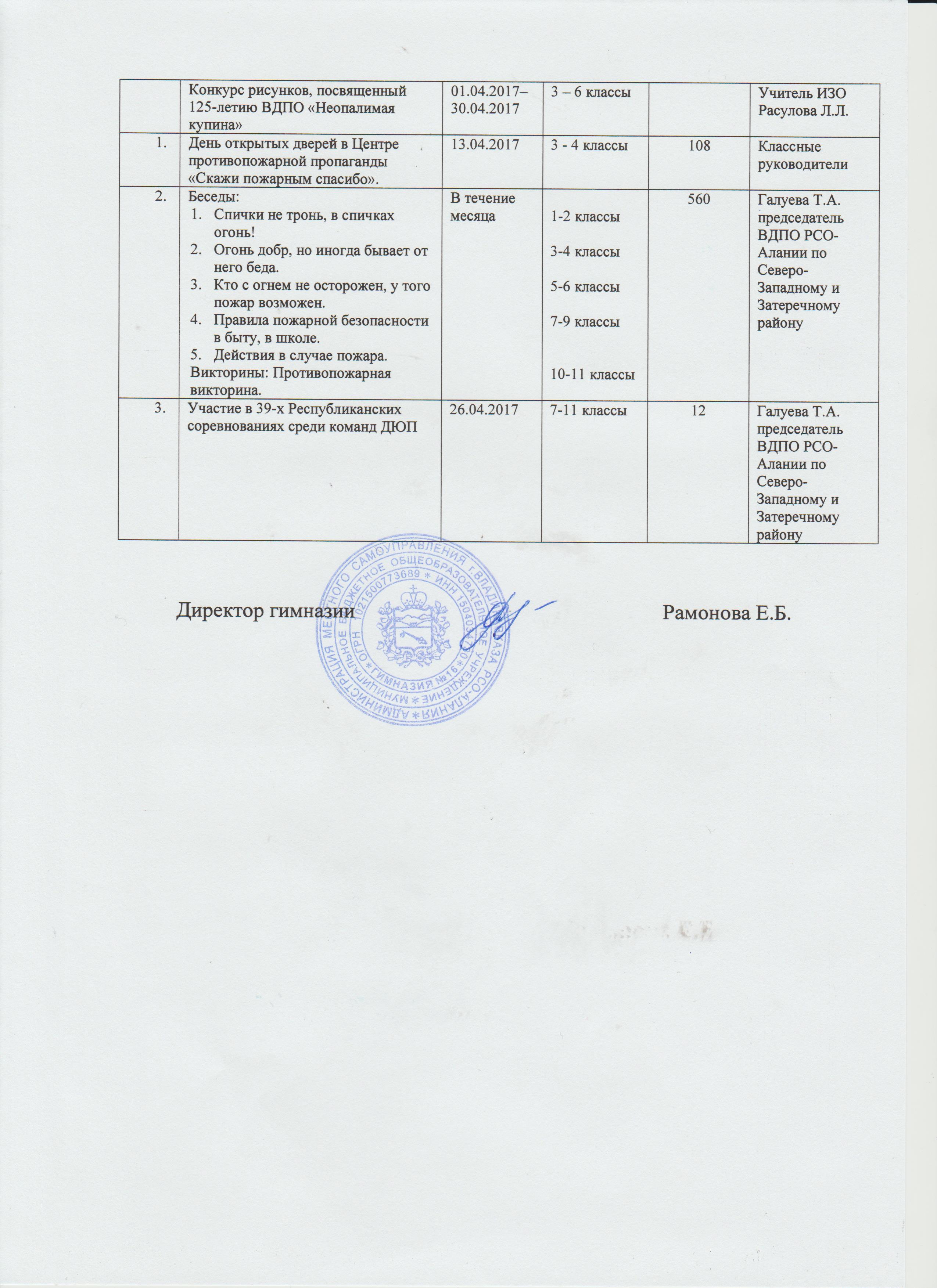 Наименование мероприятияДатаСоставучастниковКол-во участниковФИО проводившегоИнструктаж по правилам дорожного движения перед весенними каникулами.27.03.20171 – 11 классы560Классные руководителиМесячник противопожарной безопасности «Любимый город может спать спокойно».01.04.2017– 30.04.20171 – 11 классы560Классные руководители